РОЗПОРЯДЖЕННЯ МІСЬКОГО ГОЛОВИм. Сумивід  19.08.2017 № 272-РУ зв’язку з технічною помилкою, керуючись пунктом 8 частини четвертої статті 42 Закону України «Про місцеве самоврядування в Україні»Внести зміни до розпорядження міського голови від 11.08.2017 № 267-Р «Про скликання чергової сесії Сумської міської ради VІІ  скликання 27 вересня 2017 року» а саме: з пункту 2 розпорядження вилучити підпункти 2.2. та 2.3, відповідно підпункти 2.4. та 2.5. вважати підпунктами 2.2. та 2.3. Міський голова								О.М. ЛисенкоБожко Н.Г. 700-615Розіслати: згідно зі списком.Начальник відділу з організації діяльності ради                                                        Н.Г. БожкоНачальник відділу протокольної роботи та контролю                                                 Л.В. Моша В.о. начальника правового управління		  	         	А.В. Корнієнко В.о. заступника міського голови, керуючого справами виконавчого комітету                                                                                              С.Я. ПакС П И С О Крозсилки розпорядження міського головиПро внесення змін у розпорядження міського голови від 11.08.2017           № 267-Р «Про скликання чергової сесії Сумської міської ради                  VІІ скликання 27 вересня 2017 року»від __________ № _____Бєломару В.В.Божко Н.Г.Брязкуну Г.В.Клименку Ю.М.Кисілю В.Ю. Кохан А.І.Коцуру М.В.  Липовій С.А. Чайченку О.В.Яременко Г.І.Кривцову А.В.Начальник відділу з організації діяльності ради                                                         Н.Г. Божко 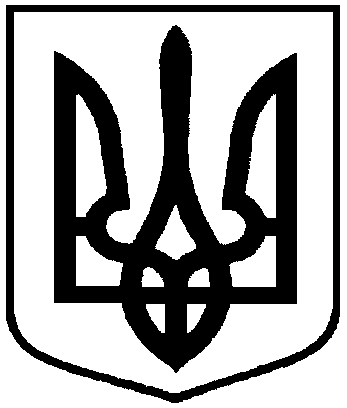 Про внесення змін у розпорядження міського голови від 11.08.2017              № 267-Р «Про скликання чергової сесії Сумської міської ради VІІ скликання 27 вересня 2017 року»